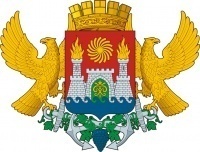                          Отзыв о посещенном урока по математикеучителя начальных классов Гадимовой Патимат НуцалхановныТема урока: «Все арифметические действия в пределах 10»Оборудование: таблички, счетный материал, картинки, счёты, интерактивная доска. Урок Гадимовой Патимат Нуцалхановны, учителя начальных классов, организован и проведен на достаточно высоком профессиональном уровне. По своему типу урок систематизации и общения знаний и способов деятельности учащихся.     Все этапы урока четко спланированы и выдержаны. Стиль урока доброжелательный, создающий творческую атмосферу делового сотрудничества. Актуализация базовых знаний была осуществлена с помощью таких форм работы как устный счет по цепочке, фронтальная работа по вопросам теоретического материала, обобщение и систематизация основных понятий по данной теме, игра, показ наглядных пособий. Учащиеся в течение урока были активны. Поднимали руки, выходили к доске. Учитель также обращал внимание на речь учащихся. Просил повторить материал внятно и громко. Работа по закреплению практического материала была выстроена от простого к сложному. На уроке использовались разные виды работ: работа у доски, фронтальный опрос, игра.  В процессе объяснения нового материала была проведена физкультминутка для снятия  усталости (сохранение осанки и зрения).Подведение итогов урока показал, что дети хорошо усвоили материал по данной теме.Формы и методы соответствуют психофизиологическим и индивидуальным особенностям учащихся.Урок продуман и хорошо спланирован. Во время урока речь учителя была понятной и доступной ученикам. Главная информация подчеркивалась.   Посещенный урок показал, что цель урока достигнута, выявлен достаточно высокий уровень познавательной деятельности учащихся.  Во время урока именно умение учителя общаться с учащимися помогло достичь всех поставленных целей и создать на уроке рабочую атмосферу. В целом, урок был отлично спланирован и цели урока были достигнуты.        Учитель математики  МБОУ «школа- интернат I вида»                                       Наваева С.Н.                         АДМИНИСТРАЦИЯ ГОРОДСКОГО ОКРУГА С ВНУТРИГОРОДСКИМ ДЕЛЕНИЕМ                                                                            «ГОРОД МАХАЧКАЛА» Муниципальное бюджетное общеобразовательное учреждение «Специальная (коррекционная) общеобразовательная школа-интернат I вида».